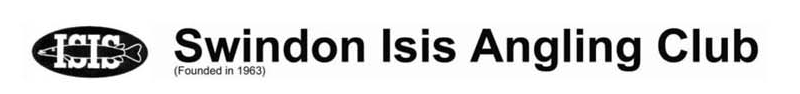                                                  MEMBERSHIP APPLICATION PLEASE COMPLETE ALL SECTIONS IN CAPITALSFULL NAME                _______________________________________________ADDRESS       _____________________________________________________                        _____________________________________________________TOWN/CITY   _____________________________________________________POST CODE    ____________________________MEMBERSHIP TYPE     SENIOR SEASON DAY TIME (£55.00)         SENIOR ½ SEASON DAY (£35.00)  (1st November to 31st March) OAP/DIS/STUDENT SEASON (£35.00)            OAP ½ SEASON  (£25.00) (1st November to 31st March)JUNIORS FREE (can only be issued with an adult membership)  SENIOR SEASON DAY+NIGHT TICKET (£120)   SENIOR ½ SEASON DAY+NIGHT TICKET (£70)OAP/DIS/STUDENT SEASON DAY+NIGHT (£70)       OAP/DIS/STUDENT ½ SEASON DAY+NIGHT (£50) A KEY IS NEEDED TO ACCESS LAKES AND SUTTON BENGER       TICK BOX TO PURCHASE KEY £5 PAYMENT    PLEASE MAKE CHEQUES PAYABLE TO  SWINDON ISIS ANGLING CLUBCHEQUE ENCLOSED TO THE VALUE OF £______________________SEND TO :-   NIGEL RUSSELL                        ISIS ANGLING CLUB SECRETARY                        168 RIDGE NETHER MOOR                        LIDEN                        SWINDON                         SN3 6NF  PLEASE ENCLOSE A STAMPED SELF ADDRESSED LARGE ENVELOPE                                          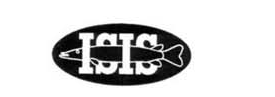 